KAFKAS ÜNİVERSİTESİKAFKAS UNIVERSITY2020/2021 AKADEMİK YILI 2020/2021 ACADEMIC YEARMEVLANA ADAY ÖĞRENCİ BAŞVURU FORMU           MEVLANA CANDIDATE STUDENT                       APPLICATION FORMAdı – SoyadıName-SurnameÖğrenci No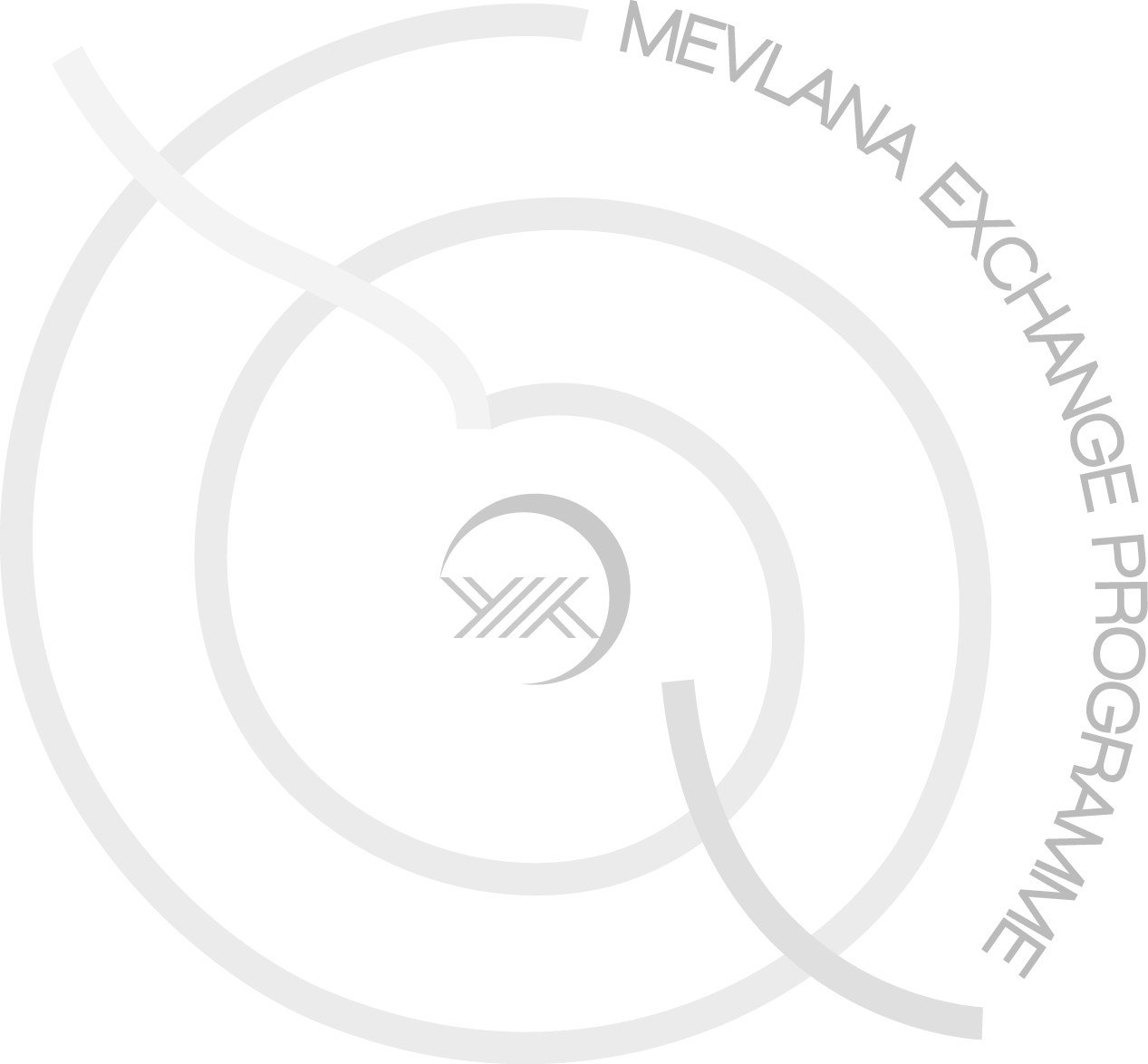 Student NoID NOÖğrenim DurumuDegreeÖn Lisans        Lisans    Yüksek Lisans    DoktoraAssociate Degree     Bachelor     Master's Degree           PhDFakülte/EnstitüFaculty/InstitutionBölümDepartmentSınıf(Başvuru yaptığı tarihteki sınıf)Year of study (at present)Gönderen KurumHome InstitutionDeğişim DönemiPeriod of the Exchange(Fall, Spring or Fall+ Spring)Not Ortalaması Grade Point Average (GPA)E-postaE-mailEklerAdditional Required Documents1. Not Dökümü  (Transcript of records)                    
2. Başvurduğunuz programın öğrenim dili yabancı bir dil ise, dil düzeyinizi gösteren belge (Document showing your language(English or Turkish) level, Toefl Ibt)Tarih ve İmzaDate and Signature(by Student)